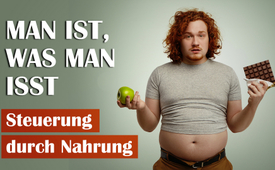 Man ist, was man isst – Steuerung durch Nahrung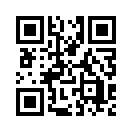 Milch ein Gift-Cocktail aus Antibiotika, Pestiziden, Wachstumshormonen u.a.m. in äußerst bedenklichen Konzentrationen. Löbliche Ausnahme ist Bio-Milch. Doch diese Vergiftung kommt nicht von ungefähr! Dahinter steckt ein perfider Plan. Doch aufgepasst: Dem ist man nicht wehrlos ausgeliefert ...In den USA und vielen anderen Ländern ist Milch ein Grundnahrungsmittel. Laut einer Studie der Emory-University [US-amerikanische Privatuniversität in Atlanta/Georgia] aus dem Jahr 2020 nehmen Konsumenten von US-Milch aber einen Gift-Cocktail aus Antibiotika, Pestiziden, Wachstumshormonen u.a.m. in äußerst bedenklichen Konzentrationen zu sich. Dem gegenüber erwies sich Bio-Milch in den Tests als rein.Doch woher kommt diese krasse Diskrepanz?Eines der auf dem Weltwirtschaftsforum (WEF) in Davos vorgestellten Ziele der Agenda Great Reset ist die weltweite Kontrolle der Ernährung.Organisationen wie das EAT-Forum [US-amerikanische Organisation auf dem Ernährungssektor] stürzen mittels ihrer global vernetzten Lebensmittel-, Pharma- und Chemieindustrie die gesamte Menschheit in deren Abhängigkeit. Mehr noch, nach dem Sprichwort „man ist, was man isst“ geschieht eine physische und psychische Steuerung der Konsumenten. So erweist sich die Nahrungskontrolle als eine der Technologien, die „Verhalten beeinflussen“ und „Menschheit reduzieren“ kann, wovon Klaus Schwab, der Gründer des WEF, schwärmt. Damit wird eine schon lange im Verborgenen verfolgte Strategie immer mehr sichtbar. 
Dass es aber auch ganz anders geht, beweist zum einen die reine Bio-Milch. Zum anderen zeigt die friedliche Befreiungsbewegung der Inder von der britischen Kolonialherrschaft unter Gandhi, dass man sich nicht jeden Größenwahn, wie den Great Reset, bieten lassen muss.von hm.








Quellen:Die Qualität der US-Milch
https://beyondpesticides.org/dailynewsblog/2020/07/from-udder-to-table-toxic-pesticides-found-in-conventional-milk-not-organic-milk/

Kontrolle über die Ernährung
https://deutsche-wirtschafts-nachrichten.de/509646/Wie-Agrar-Konzerne-mit-dem-Great-Reset-die-Welt-Ernaehrung-kontrollieren-wollen

Klaus Schwab und der Great Reset
https://www.schildverlag.de/2020/11/19/unbedingt-lesen-klaus-schwab-sein-grosser-faschistischer-reset/Das könnte Sie auch interessieren:#Ernährung - www.kla.tv/Ernaehrung

#GreatReset - www.kla.tv/GreatResetKla.TV – Die anderen Nachrichten ... frei – unabhängig – unzensiert ...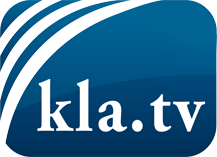 was die Medien nicht verschweigen sollten ...wenig Gehörtes vom Volk, für das Volk ...tägliche News ab 19:45 Uhr auf www.kla.tvDranbleiben lohnt sich!Kostenloses Abonnement mit wöchentlichen News per E-Mail erhalten Sie unter: www.kla.tv/aboSicherheitshinweis:Gegenstimmen werden leider immer weiter zensiert und unterdrückt. Solange wir nicht gemäß den Interessen und Ideologien der Systempresse berichten, müssen wir jederzeit damit rechnen, dass Vorwände gesucht werden, um Kla.TV zu sperren oder zu schaden.Vernetzen Sie sich darum heute noch internetunabhängig!
Klicken Sie hier: www.kla.tv/vernetzungLizenz:    Creative Commons-Lizenz mit Namensnennung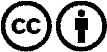 Verbreitung und Wiederaufbereitung ist mit Namensnennung erwünscht! Das Material darf jedoch nicht aus dem Kontext gerissen präsentiert werden. Mit öffentlichen Geldern (GEZ, Serafe, GIS, ...) finanzierte Institutionen ist die Verwendung ohne Rückfrage untersagt. Verstöße können strafrechtlich verfolgt werden.